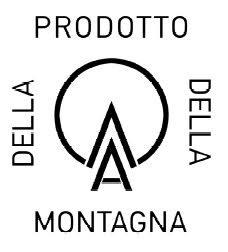 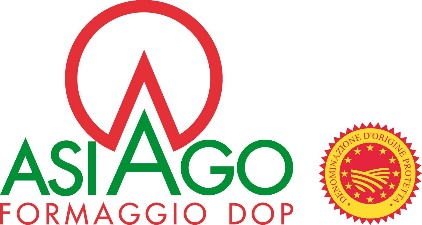 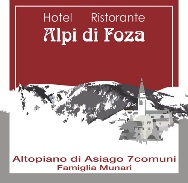 28 giugno 2018 ore 20,00Aspettando Made in Malga      Aperitivo con prosecco Bisol AntipastoInvoltino di tosela Pennar e pancetta, Tartare di manzo a coltello con salsa all’uovo e senape e cialda di Asiago Vecchio DOP croccantePrimi piattiTortelli ripieni di Asiago fresco DOP saporito al fienospadellati ai funghi porcini e spuma di polentaGnocchi di polenta alle erbe spontanee, fonduta di Asiago stagionato DOP e aglio orsinoSecondo piattoCoscia di coniglio farcita al tarassaco e Asiago, profumo d’aglio orsino ,patate e pomodori agli aromi dei pratiDessertMousse di ricotta, coulis di lamponi e crumble alle mandorle Caffè Vini esclusi35,00 €